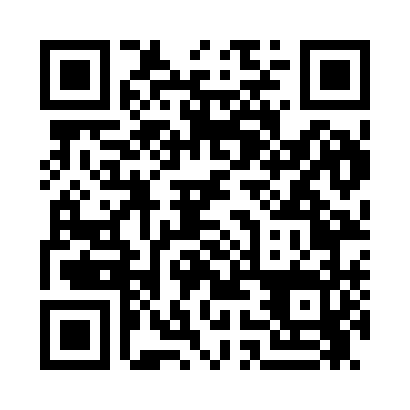 Prayer times for Ackworth, Iowa, USAWed 1 May 2024 - Fri 31 May 2024High Latitude Method: Angle Based RulePrayer Calculation Method: Islamic Society of North AmericaAsar Calculation Method: ShafiPrayer times provided by https://www.salahtimes.comDateDayFajrSunriseDhuhrAsrMaghribIsha1Wed4:446:101:115:038:129:392Thu4:426:091:115:048:139:403Fri4:416:081:115:048:149:424Sat4:396:071:115:048:159:435Sun4:376:051:115:048:169:456Mon4:366:041:105:058:179:467Tue4:346:031:105:058:189:478Wed4:336:021:105:058:199:499Thu4:316:011:105:068:209:5010Fri4:306:001:105:068:219:5211Sat4:285:591:105:068:239:5312Sun4:275:571:105:068:249:5513Mon4:255:561:105:078:259:5614Tue4:245:551:105:078:269:5815Wed4:225:551:105:078:279:5916Thu4:215:541:105:088:2810:0017Fri4:205:531:105:088:2810:0218Sat4:185:521:105:088:2910:0319Sun4:175:511:105:098:3010:0420Mon4:165:501:105:098:3110:0621Tue4:155:491:115:098:3210:0722Wed4:145:491:115:098:3310:0823Thu4:125:481:115:108:3410:1024Fri4:115:471:115:108:3510:1125Sat4:105:461:115:108:3610:1226Sun4:095:461:115:118:3710:1327Mon4:085:451:115:118:3810:1528Tue4:075:451:115:118:3810:1629Wed4:065:441:115:118:3910:1730Thu4:065:441:125:128:4010:1831Fri4:055:431:125:128:4110:19